แผนแม่บทเทคโนโลยีสารสนเทศ องค์การบริหารส่วนตำบลแม่สลองใน
IT  Master  Plan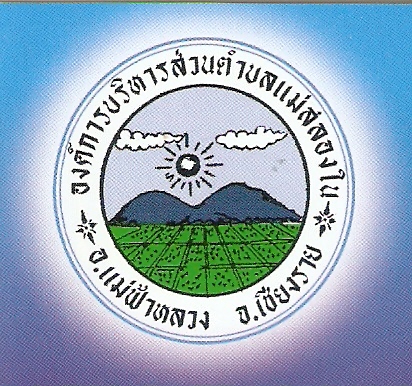 องค์การบริหารส่วนตำบลแม่สลองใน  อำเภอแม่ฟ้าหลวง   จังหวัดเชียงรายwww.maesalongnai.go.thคำนำ
	ด้วยปัจจุบันการสื่อสารไร้พรมแดนเกิดขึ้นทั่วภูมิภาค  สืบเนื่องจากการเติบโตของเทคโนโลยีสารสนเทศ ทำให้เกิดการขยายตัวของเศรษฐกิจ และชุมชนอย่างรวดเร็ว  ดังนั้นในการเตรียมการรับมือการเติบโตของสิ่งเหล่านี้  ให้ทันต่อโลกปัจจุบัน และ เตรียมการรับมือการเปลี่ยนแปลงเทคโนโลยีสมัยใหม่ในอนาคต  องค์การบริหารส่วนตำบลแม่สลองใน  จึงได้จัดทำ แผนแม่บทเทคโนโลยีสารสนเทศ ขององค์การบริหารส่วนตำบลแม่สลองใน ขึ้น โดยได้รวบรวมข้อมูลต่างๆ ขององค์การบริหารส่วนตำบลแม่สลองใน เพื่อใช้ในการพัฒนาเทคโนโลยีสารสนเทศขององค์กร มีประสิทธิภาพมากยิ่งขึ้น		คณะทำงานระบบเทคโนโลยีสารสนเทศ องค์การบริหารส่วนตำบลแม่สลองในแผนแม่บทเทคโนโลยีสารสนเทศองค์การบริหารส่วนตำบลแม่สลองใน อำเภอแม่ฟ้าหลวง จังหวัดเชียงราย-------------------------------------------------------------------
สภาพทั่วไปและข้อมูลพื้นฐานขององค์การบริหารส่วนตำบล1  ข้อมูลพื้นฐาน และสภาพทั่วไปขององค์การบริหารส่วนตำบลแม่สลองใน๑.๑.สภาพทั่วไป           	องค์การบริหารส่วนตำบลแม่สลองในตั้งอยู่ที่ตำบลแม่สลองใน อำเภอแม่ฟ้าหลวง จังหวัดเชียงราย มีอาณาเขตบริเวณติดต่อกับหลายพื้นที่ ตำบลแม่สลองในตั้งอยู่ห่างจากที่ว่าการอำเภอแม่ฟ้าหลวงไปทางทิศตะวันออก ประมาณ ๕๒ กิโลเมตร มีอาณาเขตดังต่อไปนี้	ทิศเหนือ           ติดต่อกับ   	ตำบลเทอดไทย อำเภอแม่ฟ้าหลวง	ทิศตะวันออก    	ติดต่อกับ  	ตำบลแม่สลองนอก อำเภอแม่ฟ้าหลวง, ตำบลป่าตึง อำเภอแม่จัน	ทิศใต้             	ติดต่อกับ       	ตำบลศรีค้ำ และตำบลป่าซาง อำเภอแม่จัน	ทิศตะวันตก      	ติดต่อกับ      	สาธารณรัฐสหภาพเมียนมาร์๑.๒. ถนนสายหลัก   เส้นถนนลาดยางอยู่ในความรับผิดชอบของทางหลวงชนบทหมายเลข ชร.๔๒๐๖  จากแยกป่าซาง อำเภอแม่จัน จังหวัดเชียงราย ถึงหมู่บ้านหัวแม่คำ หมู่ ๔ ตำบลแม่สลองใน อำเภอแม่ฟ้าหลวง มีระยะทาง ๗๒ กิโลเมตรโดยมีพื้นที่ประมาณ ๑๖๘,๓๑๒ ไร่ หรือ ๒๖๙.๓๐ ตารางกิโลเมตรแผนที่ตำบลแม่สลองใน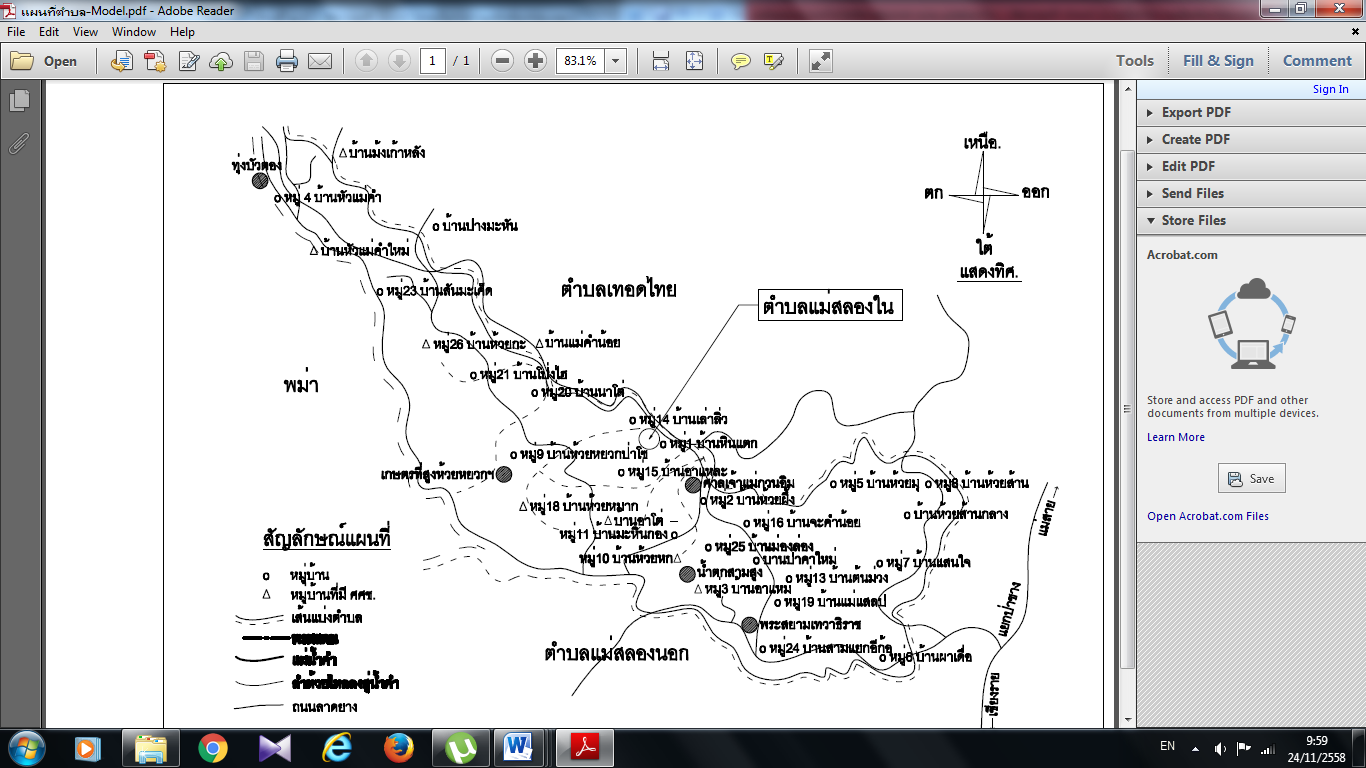 ๑.๓. เขตการปกครอง	ตำบลแม่สลองในแบ่งการปกครองออกเป็น  ๒๖  หมู่บ้าน ได้แก่	หมู่ที่ ๑ บ้านหินแตก  		พิกัด NC๖๗๘๓๘๙	หมู่ที่ ๒ บ้านห้วยผึ้ง 		พิกัด NC๗๐๗๓๖๗	หมู่ที่ ๓ บ้านอาแหม 		พิกัด NC๖๙๔๓๐๘ 	หมู่ที่ ๔ บ้านหัวแม่คำ 		พิกัด NC๔๙๐๕๒๒	หมู่ที่ ๕ บ้านห้วยมุ 		พิกัด NC๗๒๙๓๖๕ 	หมู่ที่ ๖ บ้านผาเดื่อ 		พิกัด NC๗๗๙๓๐๓	หมู่ที่ ๗ บ้านแสนใจ 		พิกัด NC๗๙๑๓๔๑	หมู่ที่ ๘ บ้านห้วยส้าน  		พิกัด NC๘๐๒๓๖๕	หมู่ที่ ๙ บ้านห้วยหยวกป่าโซ 	พิกัด NC๖๐๖๓๙๕	หมู่ที่ ๑๐ บ้านห้วยหก  		พิกัด NC๖๔๕๓๕๕	หมู่ที่ ๑๑ บ้านมะหินกอง		พิกัด NC๖๖๓๓๖๓	หมู่ที่ ๑๒ บ้านพะน้อย 		พิกัด NC๖๖๗๓๙๖	หมู่ที่ ๑๓ บ้านต้นม่วง 		พิกัด NC๗๒๘๓๓๘	หมู่ที่ ๑๔ บ้านเล่าลิ่ว		พิกัด NC๖๑๘๔๒๐หมู่ที่ ๑๕ บ้านอาแหละ 		พิกัด NC๖๔๕๓๙๗	หมู่ที่ ๑๖ บ้านจะคำน้อย 		พิกัด NC๗๒๒๓๕๕	หมู่ที่ ๑๗ บ้านห้วยโย		พิกัด NC๗๔๙๓๕๗	หมู่ที่ ๑๘ บ้านห้วยหมาก  	พิกัด NC๖๐๑๓๖๑	หมู่ที่ ๑๙ บ้านแม่สะแลป 		พิกัด NC๗๓๖๓๒๕	หมู่ที่ ๒๐ บ้านนาโต่ 		พิกัด NC๕๘๘๔๔๒หมู่ที่ ๒๑ บ้านโป่งไฮ   	 	พิกัด NC๕๖๙๔๓๔						หมู่ที่ ๒๒ บ้านแสนใจพัฒนา	พิกัด NC๗๙๑๓๕๑	หมู่ที่ ๒๓ บ้านสันมะเค็ด 	   	พิกัด NC๕๓๘๔๘๙	หมู่ที่ ๒๔ บ้านสามแยกอีก้อ 	พิกัด NC๗๔๕๓๐๕	หมู่ที่ ๒๕ บ้านมอล่อง 		พิกัด NC๖๖๗๓๔๘	หมู่ที่ ๒๖ บ้านห้วยกระ 		พิกัด NC๕๖๕๔๔๖	องค์การบริหารส่วนตำบลแม่สลองในได้รับการยกฐานะเป็นองค์การบริหารส่วนตำบลแม่สลองในเมื่อเดือน มีนาคม ๒๕๓๙ ปัจจุบันเป็นองค์การบริหารส่วนตำบลขนาดกลาง ๑.๔. ลักษณะภูมิประเทศ	สภาพโดยทั่วไปของตำบลแม่สลองในเป็นภูเขาโดยมีแหล่งชุมชนตั้งอยู่บริเวณลุ่มแม่น้ำสำคัญต่าง ๆ เช่น แม่น้ำคำ แม่น้ำห้วยหยวก แม่น้ำห้วยหก แม่น้ำแม่สะแลป โดยส่วนใหญ่พื้นที่อยู่ในเขตป่าสงวนทั้งหมด และมีถนนทางหลวงชนบท ตัดผ่านจากปากทางแม่สลองถึงสามแยกอีก้อถึงบ้านเทอดไทย ตำบลเทอดไทย จะแยกไปสิ้นสุดที่บ้านหัวแม่คำ ตำบลแม่สลองใน  ๑.๕. แหล่งน้ำที่สำคัญได้แก่ 	แม่น้ำคำ น้ำห้วยหยวก น้ำห้วยหมาก น้ำห้วยหก ซึ่งเป็นลำน้ำในการอุปโภคและใช้ในการเกษตรเป็นส่วนใหญ่ และเป็นแหล่งน้ำที่สร้างประปาภูเขาให้ชาวบ้านไว้ใช้ตลอดปี๑.๖. จำนวนประชากร	ข้อมูลทะเบียนราษฎรของอำเภอแม่ฟ้าหลวง ตำบลแม่สลองในมีประชากรจำนวน รวมทั้งสิ้น ๒๔,586 คน แยกเป็นชาย 12,324 คน เป็นหญิง 12,262 คน (ณ เดือนเมษายน ๒๕๕8 ข้อมูลจากสำนักบริหารการทะเบียน กรมการปกครอง ตรวจสอบประชากรจากทะเบียนบ้าน)ตารางจำนวนประชากร/จำนวนครัวเรือน ตำบลแม่สลองในอำเภอแม่ฟ้าหลวง จังหวัดเชียงราย  	น  ที่มา  -  ข้อมูลจากการสำรวจทะเบียนอำเภอแม่ฟ้าหลวง  ณ เดือน  มีนาคม 255๘๑.๗. สภาพทางเศรษฐกิจทั่วไป	 อาชีพประชาชนส่วนใหญ่ประกอบอาชีพเกษตรกรรม ทำไร่ ทำนา ทำสวน ค้าขาย หัตถกรรมในครัวเรือนและอุตสาหกรรมในครัวเรือน และรับจ้างทั่วไป๑.๘. หน่วยงานธุรกิจในเขตขององค์การบริหารส่วนตำบลแม่สลองใน		-ปั๊มน้ำมันหลอด   			จำนวน  	๑๗   แห่ง		-โรงสีขนาดกลาง  			จำนวน    	  ๓   แห่ง		-โรงสีขนาดเล็ก    			จำนวน 	          ๕๓   แห่ง		-เกสท์เฮาส์          			จำนวน  	  ๑   แห่ง๒. สภาพทางสังคม๒.๑.การศึกษา		-โรงเรียนประถมศึกษา  		 	จำนวน           ๑๒  แห่ง		-โรงเรียนมัธยมศึกษา	 	 	จำนวน    	  ๔  แห่ง		-ศูนย์พัฒนาเด็กเล็ก 	 	 	จำนวน  	๒๒  แห่ง		-ศูนย์การเรียนชุมชนชาวไทยภูเขา  	จำนวน  	๑๔  แห่ง		-ศูนย์ฝึกอาชีพชายแดน  		 	จำนวน 	   	  ๒  แห่ง		- วิทยาลัยเกษตร				จำนวน  	  ๑  แห่ง		-โรงเรียนสอนภาษาจีน 	 		จำนวน        	  ๕  แห่ง		-องค์กรนานาชาติ   			จำนวน        	  ๑  แห่ง		-วนอุทยาน  				จำนวน        	  ๒  แห่ง		๒.๒.สถาบันและองค์กรทางศาสนา		-วัด/สำนักสงฆ์  		  		จำนวน	          ๑๐  แห่ง		-ศาลเจ้าแม่กวนอิม  	  		จำนวน      	  ๒  แห่ง		-โบสถ์คริสต์ โปรเตสแตนต์  		จำนวน           ๒๖  แห่ง               	-มัสยิด  			   		จำนวน             -    แห่ง๒.๓.การสาธารณสุข		-โรงพยาบาลของรัฐ ขนาด ๓๐  เตียง 	จำนวน   	 ๑  แห่ง		-สถานีอนามัย  			   	จำนวน  	 ๔  แห่ง		-สาธารณสุขมูลฐานชุมชน              	จำนวน 	          ๒๖  แห่ง		-อัตราการมีและการใช้ส้วมราด 		ร้อยละ	 	 ๙๘.๕๐๒.๔.ความปลอดภัยในชีวิตและทรัพย์สิน		- ตู้ยามตำรวจ  						  		จำนวน  ๒  แห่ง		-โครงการพัฒนาเพื่อความมั่นคงแม่ฟ้าหลวง-แม่จัน  (พ.ม.พ.)      		จำนวน  ๑  แห่ง		-หน่วยปฏิบัติการทหารพรานหัวแม่คำ			      		จำนวน  ๑  แห่ง      - หน่วยปฏิบัติการเฉพาะกิจกรมทหารม้า บ้านสามแยกอีก้อ หมู่ ๒๔	จำนวน  ๑  แห่ง ๓.บริการพื้นฐาน๓.๑.การคมนาคม	-มีถนนลาดยางจากทางหลวงอำเภอแม่จันถึงบ้านหินแตก และจากที่ว่าการอำเภอแม่ฟ้าหลวง ถึงหมู่บ้านหินแตกเป็นสายหลักนอกจากนี้ยังมีถนนดินลูกรังไปยังหมู่บ้านต่าง ๆ ในตำบลเป็นส่วนใหญ่๓.๒.การโทรคมนาคม	-ที่ทำการไปรษณีย์อนุญาต	จำนวน     -    แห่ง	-โทรศัพท์สาธารณะทางไกล         จำนวน  ๑๕   แห่ง๓.๓.การไฟฟ้า	-หมู่บ้านที่มีไฟฟ้าใช้ 		 จำนวน  ๒๔  แห่ง	-หมู่บ้านที่ไม่มีไฟฟ้าใช้  		 จำนวน    1  แห่ง๓.๔.ลำห้วย ๔ สาย คือ	-แม่น้ำคำ 	-แม่น้ำห้วยหมาก	-แม่น้ำห้วยหยวก	-แม่น้ำห้วยหก	-แม่น้ำแม่สะแลป๓.๕.แหล่งน้ำที่สร้างขึ้น	-ฝาย  			จำนวน   ๓๐  แห่ง	-บ่อน้ำตื้น  		จำนวน     ๖  แห่ง	-ประปาภูเขา  		จำนวน   ๑๒  แห่ง๓.๖.มวลชนจัดตั้งขึ้น	-ลูกเสือชาวบ้าน ๑ รุ่น 		จำนวน  ๕๐๐  คน	-ไทยอาสาป้องกันชาติ  ๑  รุ่น  	จำนวน  ๑๒๐  คน	- อปพร. ๓ รุ่น  			จำนวน  ๓๕๐  คน๔.ข้อมูลเกี่ยวกับศักยภาพของท้องถิ่น    ๔.๑.โครงสร้างและการบริหารงานบุคคล	ผู้บริหาร  		จำนวน		๔	คน	สมาชิกสภา		จำนวน	          ๕๒	คน	ประธานสภา		จำนวน		๑	คน	รองประธานสภา		จำนวน		๑	คน	เลขานุการสภา		จำนวน		๑	คน   ๔.๒  ศักยภาพขององค์การบริหารส่วนตำบล           จำนวนบุคลากร						จำนวน		10๖	คน( พนักงานส่วนตำบล   39 คน  พนักงานจ้าง 66 คน )ตำแหน่งปลัดองค์การบริหารส่วนตำบลแม่สลองใน			จำนวน		    1   	คนตำแหน่งรองปลัดองค์การบริหารส่วนตำบลแม่สลองใน		จำนวน		    1	คนตำแหน่งในสำนักงานปลัดองค์การบริหารส่วนตำบล			จำนวน		  26	คนตำแหน่งในส่วนการคลัง						จำนวน		  11	คนตำแหน่งในส่วนโยธา						จำนวน		    7	คนตำแหน่งในส่วนการศึกษา ศาสนาและวัฒนธรรม			จำนวน		 59	คน     ( ครูผู้ดูแลเด็ก 18คน ผู้ดูแลเด็ก  38 คน	ไม่ได้เรียน							จำนวน 		   1	คน	ประถมศึกษา							จำนวน		   4	คน	มัธยมศึกษา / อาชีวศึกษา / ปวช.					จำนวน	            10	คน	ปวส. / อนุปริญญา						จำนวน		 18	คน	ปริญญาตรี							จำนวน		 69	คน	สูงกว่าปริญญาตรี						จำนวน		   3	คนด้านการเมือง – การบริหาร1. องค์การบริหารส่วนตำบลแม่สลองใน มีการจัดองค์กรการบริหารงานออกเป็น  2  ส่วน  คือ     1.1 สภาองค์การบริหารส่วนตำบล ประกอบด้วย  สมาชิกสภาองค์การบริหารส่วนตำบลแม่สลองในที่ราษฎรเลือกตั้งขึ้นตามกฎหมายว่าด้วยการเลือกตั้งสมาชิกสภาองค์การบริหารส่วนตำบล จำนวน ๒๖  หมู่บ้าน   (หมู่บ้านละ 2 คน รวม  ๕๒  คน)   อยู่ในตำแหน่งคราวละ   4   ปี  ซึ่งถือว่าเป็นผู้แทนปวงชนในเขตองค์การบริหารส่วนตำบลมีหน้าที่ให้ความเห็นชอบแผนพัฒนาองค์การบริหารส่วนตำบล เพื่อเป็นแนวทางในการบริหารกิจการขององค์การบริหารส่วนตำบล พิจารณาและให้ความเห็นชอบร่างข้อบัญญัติองค์การบริหารส่วนตำบล ร่างข้อบัญญัติงบประมาณรายจ่ายประจำปี และร่างข้อบัญญัติงบประมาณรายจ่ายเพิ่มเติม และ ควบคุมการปฏิบัติงานของนายกองค์การบริหารส่วนตำบลให้เป็นไปตามกฎหมาย นโยบาย แผนพัฒนาองค์การบริหารส่วนตำบล ข้อบัญญัติ ระเบียบ และข้อบังคับของทางราชการและสภาองค์การบริหารส่วนตำบลมีประธานสภาและรองประธานสภาคนหนึ่งซึ่งเลือกจากสมาชิกสภาองค์การบริหารส่วนตำบล ให้นายอำเภอแต่งตั้งประธานและรองประธานสภาองค์การบริหารส่วนตำบลตามมติของสภาองค์การบริหารส่วนตำบล  ให้สภาองค์การบริหารส่วนตำบลเลือกปลัดองค์การบริหารส่วนตำบลหรือสมาชิกสภาองค์การบริหารส่วนตำบลคนหนึ่งเป็นเลขานุการสภาองค์การบริหารส่วนตำบล โดยมีหน้าที่รับผิดชอบงานธุรการและจัดการประชุมและงานอื่นใดตามที่ประธานสภาองค์การบริหารส่วนตำบลมอบหมาย ทั้งนี้ ให้คำนึงถึงความรู้ความสามารถอันจะเป็นประโยชน์ต่อสภาองค์การบริหารส่วนตำบล	    1.2 คณะผู้บริหาร ประกอบด้วย นายกองค์การบริหารส่วนตำบล และรองนายกองค์การบริหารส่วนตำบล  จำนวน   2   คน และเลขานุการนายกองค์การบริหารส่วนตำบล   จำนวน  1  คน      ทำหน้าที่ควบคุมและรับผิดชอบในการบริหารกิจการขององค์การบริหารส่วนตำบล ทั้งนี้ ให้มีพนักงานองค์การบริหารส่วนตำบลและจัดแบ่งการบริหารงานออกเป็นส่วนต่าง ๆ  ตามปริมาณและคุณภาพของงาน โดยมีปลัดองค์การบริหารส่วนตำบลเป็นผู้บังคับบัญชาและรับผิดชอบในงานประจำทั่วไปขององค์การบริหารส่วนตำบลการบริหารงานขององค์การบริหารส่วนตำบล		1.) คณะผู้บริหารท้องถิ่น   ประกอบด้วย	นายปิยะเดช	เชิงพิทักษ์กุล	ตำแหน่ง  นายกองค์การบริหารส่วนตำบลแม่สลองใน	นายไชยา	แสนเหลี่ยว	ตำแหน่ง  รอง นายก อบต . แม่สลองใน  คนที่ 1	นายสมชาย	ดวงติ๊บ		ตำแหน่ง  รองนายกอบต.    แม่สลองใน  คนที่ 2	นายวรวุธ	เชอมือ		ตำแหน่ง  เลขานุการผู้บริหาร		2) ฝ่ายสภาองค์การบริหารส่วนตำบล	นายบุญชัย	ชัยจอง		ตำแหน่ง  ประธานสภาฯ	นายวิทยา	ปรีชาสกุลพงษ์	ตำแหน่ง  รองประธานสภาฯ	นายวรวิทย์	อินทพันธ์	ตำแหน่ง  เลขานุการสภาฯ	และมีสมาชิกสภาองค์การบริหารส่วนตำบลที่มาจากการเลือกตั้งของประชาชนภายในตำบลแม่สลองใน   จำนวน  ๕๐  คน	  ข้อมูลจำนวน พนักงานองค์การบริหารส่วนตำบลแม่สลองใน  จำนวน ๑๐๖ คน    แยกเป็น ข้อมูลการศึกษา ของพนักงานส่วนตำบล ลูกจ้างประจำ และพนักงานจ้าง ของ อบต.แม่สลองใน ข้อมูลด้านการศึกษาของ สมาชิกสภาองค์การบริหารส่วนตำบลข้อมูลด้านงบประมาณขององค์การบริหารส่วนตำบลแม่สลองในการดำเนินงานด้านระบบเทคโนโลยีสารสนเทศ
ในองค์การบริหารส่วนตำบลแม่สลองในเป้าหมายหลักของการจัดทำแผนแม่บทสารสนเทศในองค์กร
	1)มีโครงสร้างพื้นฐานด้านเทคโนโลยีสารสนเทศที่มีประสิทธิภาพได้มาตรฐานและเหมาะสมกับการใช้งานอย่างเพียงพอและทั่วถึงรวมทั้งมีความมั่นคงปลอดภัยของระบบเครือข่ายและระบบสารสนเทศ	2)  มีการพัฒนาศักยภาพของบุคลากรด้านเทคโนโลยีสารสนเทศและการสื่อสารอย่างเป็นระบบและต่อเนื่องเพื่อนำองค์ความรู้ที่ได้มาใช้ในการพัฒนาคณะไปสู่สังคมแห่งภูมิปัญญาและการเรียนรู้
	3) พัฒนาระบบสื่อการเรียนการสอน และการประชุมทางไกล (Video Conference) เพื่อพัฒนาการสอนให้มีประสิทธิภาพ
	4) ปรับปรุงระบบคอมพิวเตอร์ ระบบปฏิบัติการ การบริหารและการดูแลรักษาให้มีประสิทธิภาพ
	5) พัฒนาระบบการสื่อสารและการเผยแพร่ข้อมูลข่าวสารผ่านทางระบบอินเทอร์เน็ตสภาพด้านเทคโนโลยีสารสนเทศ
	- สภาพด้านบุคลากร
	- สภาพด้านระบบเครือข่าย
	- สภาพด้านระบบสารสนเทศ
สภาพแวดล้อมภายในองค์กร
จุดแข็ง (Strengths)
	-  ผู้บริหารเล็งเห็นความสำคัญและความจำเป็นของการนำเทคโนโลยีสารสนเทศมาใช้ในดำเนินงานตามพันธกิจและการพัฒนาองค์กร
	- มีผู้บริหารทำหน้าที่กำกับดูแลการทำงานที่เกี่ยวข้องทางด้านเทคโนโลยีสารสนเทศ
	-  อบต.แม่สลองในมีบุคลากรที่ทำหน้าที่ดูแลและบริหารจัดการด้านเทคโนโลยีสารสนเทศโดยเฉพาะ
	-  บุคลากรด้านเทคโนโลยีสารสนเทศมีความพร้อมและตั้งใจในการทำงานตามภาระงานจุดอ่อน (Weaknesses)	- บุคลากรด้านเทคโนโลยีสารสนเทศมีจำนวนไม่เพียงพอกับภาระงานที่เพิ่มมากขึ้น	-  ขาดแคลนบุคลากรด้านเทคโนโลยีที่มีทักษะสูงหรือเชี่ยวชาญเฉพาะด้าน	-  ขาดความคล่องตัวในการจัดหาครุภัณฑ์ด้านเทคโนโลยีสารสนเทศและการสื่อสารที่ทันสมัยเนื่องจากค่าใช้จ่ายและการลงทุนในการจัดซื้อค่อนข้างสูง	-  การใช้เทคโนโลยีสารสนเทศ ที่ไม่เหมาะสมเช่นเพื่อความบันเทิง/เนื้อหาที่ไม่พึงประสงค์
สภาพแวดล้อมภายนอก
โอกาส (Opportunities)
	- อบต.แม่สลองใน ให้การสนับสนุนการเชื่อมต่อระบบเครือข่ายอินเทอร์เน็ตความเร็วสูงเพื่อการปฏิบัติงาน และให้บริการประชาชน
	- ความก้าวหน้าทางเทคโนโลยีสารสนเทศทำให้มีการเข้าถึงแหล่งข้อมูลและการประยุกต์ใช้งานอย่างมีประสิทธิภาพมากยิ่งขึ้น
ภัยคุกคาม (Threats)
	- การพัฒนาบุคลากรไม่ทันกับการพัฒนาและการเปลี่ยนแปลงอย่างรวดเร็วของเทคโนโลยีสารสนเทศ
	- การบุกรุกโจมตีระบบเครือข่ายและระบบสารสนเทศทั้งจากภายในและภายนอก
	- อาชญากรรมทางคอมพิวเตอร์ยุทธศาสตร์การพัฒนาและแผนกลยุทธ์ ยุทธศาสตร์การพัฒนา
	เพื่อให้บรรลุเป้าหมายหลักขององค์การบริหารส่วนตำบลแม่สลองในอย่างเป็นรูปธรรมจึงได้กำหนดยุทธศาสตร์การพัฒนาเทคโนโลยีสารสนเทศไว้ 4 ยุทธศาสตร์ ได้แก่ 	ยุทธศาสตร์ที่ 1 พัฒนาบุคลากรให้มีความสามารถในการใช้เทคโนโลยีสารสนเทศอย่างมี วิจารณญาณและรู้เท่าทัน
 	ยุทธศาสตร์ที่2 ใช้เทคโนโลยีสารสนเทศสนับสนุนการเรียนการสอนเพื่อเพิ่มประสิทธิภาพการศึกษาของศูนย์พัฒนาเด็กเล็กในสังกัดองค์การบริหารส่วนตำบลพระเพลิงยุทธศาสตร์ที่3 พัฒนาโครงสร้างพื้นฐานด้านเทคโนโลยีสารสนเทศเพื่อสนับสนุนการปฏิบัติงานด้านการบริหารทรัพยากรบุคคล
 	ยุทธศาสตร์ที่4 ใช้เทคโนโลยีสารสนเทศเพื่อสนับสนุนการบริหารจัดการด้านอื่น ๆ ของหน่วยงานแผนกลยุทธ์ระบบเทคโนโลยีสารสนเทศ 
องค์การบริหารส่วนตำบลแม่สลองใน	โครงการ/แผนงาน/กิจกรรมที่ดำเนินการที่หมู่บ้านหมู่ที่ชาย(คน)หญิง(คน)รวม(คน)จำนวนครัวเรือน(หลัง)หมายเหตุ๑.บ้านหินแตก๑1,6631,6853,3481,335-๒.บ้านห้วยผึ้ง๒1,8581,9553,8131,021-๓.บ้านอาแหม๓355332687263-๔.บ้านหัวแม่คำ๔8647821,646774-๕.บ้านห้วยมุ๕183152335250-๖.บ้านผาเดื่อ๖5786021,180394-๗.บ้านแสนใจ๗5465481,094593-๘.บ้านห้วยส้าน๘449441890268-๙.บ้านห้วยหยวกป่าโซ๙5705281,098286-๑๐.บ้านห้วยหก๑๐296313609147-๑๑.บ้านมะหินกอง๑๑386359445170-๑๒.บ้านพะน้อย๑๒320326646182-๑๓.บ้านต้นม่วง๑๓21221142397-๑๔.บ้านเล่าลิ่ว๑๔495488983207-๑๕.บ้านอาแหละ๑๕13912526479-๑๖.บ้านจะคำน้อย๑๖13315528862-๑๗.บ้านห้วยโย๑๗121116237105-๑๘.บ้านห้วยหมาก๑๘749216666-๑๙.บ้านแม่สะแลป๑๙392364756211-๒๐.บ้านนาโต่๒๐378364742174-๒๑.บ้านโป่งไฮ๒๑6175871,204251-๒๒.บ้านแสนใจพัฒนา๒๒226266492150-๒๓.บ้านสันมะเค็ด๒๓6826361,318170-๒๔.บ้านสามแยกอีก้อ๒๔171194365100-๒๕.บ้านมอล่อง๒๕13012725751-๒๖.บ้านห้วยกระ๒๖486509995285-รวมรวมรวม12,32412,26224,5867,591-ส่วนราชการพนักงานส่วนตำบล (คน)พนักงานจ้างตามภารกิจ(คน)พนักงานจ้างทั่วไป(คน)พนักงานจ้าง                เหมาบริการ(คน)สำนักงานปลัด9๑๒๘๔กองคลัง๔๕1-กองช่าง๓3๒-ส่วนการศึกษา๑๓๕๓-ปลัดองค์การบริหารส่วนตำบล1---รององค์การบริหารส่วนตำบล1---ครู/ครูผู้แลเด็ก๑๘--รวม3๗๕๕๑๔๔ประเภทระดับการศึกษาระดับการศึกษาระดับการศึกษาระดับการศึกษาระดับการศึกษาระดับการศึกษาระดับการศึกษาระดับการศึกษาระดับการศึกษาระดับการศึกษาระดับการศึกษาระดับการศึกษาประเภทประถมศึกษาประถมศึกษามัธยมศึกษามัธยมศึกษาปวช./ปวสปวช./ปวสอนุปริญญาหรือเทียบเท่าอนุปริญญาหรือเทียบเท่าปริญญาตรีปริญญาตรีปริญญาโทปริญญาโทประเภทชายหญิงชายหญิงชายหญิงชายหญิงชายหญิงชายหญิงพนักงานส่วนตำบล----๔๑--๕๖๓-ลูกจ้างประจำ------------พนักงานจ้าง๖๑๕๓๔๑๓--๙๒๘--ครู/ครู ผดด.--------๓๑๔๑-รวม   57  คน๖๑๕๓๘๑๔--๑7๔๘4-จำนวนสมาชิกระดับการศึกษาระดับการศึกษาระดับการศึกษาระดับการศึกษาระดับการศึกษาระดับการศึกษาจำนวนสมาชิกประถมศึกษามัธยมศึกษาตอนต้นมัธยมศึกษาตอนปลายอนุปริญญาหรือเทียบเท่าปริญญาตรี ปริญญาโทชาย   42 คน329322-หญิง  3  คน-1--2-รวม  45  คน3210324-รายการรายได้ (บาท)รายได้ (บาท)รายได้ (บาท)รายได้ (บาท)รายการปี 255๕ปี 255๖ปี 255๗ปี 255๘รายได้จัดเก็บเอง1,010,152.76๑,๐๒๔,๘๒๘.001๖,๐๓๒,๙๗๖.00๒,๙๒๙,๖๓๘.05รายได้ที่รัฐจัดสรรให้๒๘,๗๑๒,๑๔๔.10๓๖,๗๕๑,๕๒๗.06๓๓,๓๔๔,๖๘๒.65๓๗,๕๔๒,๘๘๓.55เงินอุดหนุนจากรัฐบาล๔๑,๓๘๑,๗๘๑.00๔๓,๓๐๑,๒๘๖.00๔๙,๓๗๗,๖๕๙.00๔๗,๘๐๓,๘๐๔.00รายได้รวม๗๑,๑๐๔,๐๗๗.๘๖๘๑,๐๗๗,๖๔๑.54๘๔,๕๒๖,๗๘๒.20๘๘,๒๗๖,๓๒๕.60ยุทธศาสตร์แผนกลยุทธ์ยุทธศาสตร์ที่ 1 พัฒนาบุคลากรให้มีความสามารถในการใช้เทคโนโลยีสารสนเทศอย่างมี วิจารณญาณและรู้เท่าทัน-  สนับสนุนการพัฒนาบุคลากรให้สามารถพัฒนาองค์ความรู้อย่างต่อเนื่อง-  จัดการฝึกอบรมด้านเทคโนโลยีสารสนเทศแก่พนักงาน
-  ส่งเสริมและพัฒนาบุคลากร ด้านเทคโนโลยีสารสนเทศและการสื่อสาร ยุทธศาสตร์ที่2 ใช้เทคโนโลยีสารสนเทศสนับสนุนการเรียนการสอนเพื่อเพิ่มประสิทธิภาพการศึกษาของศูนย์พัฒนาเด็กเล็กในสังกัดองค์การบริหารส่วนตำบลแม่สลองใน-  สนับสนุนการพัฒนาสื่อการเรียนการสอนอิเล็กทรอนิกส์  เพื่อลดปริมาณการใช้กระดาษ
-  จัดหาอุปกรณ์อิเล็กทรอนิกส์สื่อการเรียนการสอนประจำศูนย์พัฒนาเด็กเล็กทุกแห่ง
-  จัดหาระบบทดสอบความรู้ด้านเทคโนโลยีสารสนเทศและการสื่อสารของครูผู้ดูแลเด็กยุทธศาสตร์ที่3 พัฒนาโครงสร้างพื้นฐานด้านเทคโนโลยีสารสนเทศเพื่อสนับสนุนการปฏิบัติงานด้านการบริหารทรัพยากรบุคคล- ใช้ระบบเทคโนโลยีปฏิบัติงานด้านการบริหารทรัพยากรบุคคลให้ทั่วถึง- ส่งเสริมการเรียนรู้ทางเทคโนโลยีสารสนเทศทุกรูปแบบเพื่อการพัฒนาทรัพยากรบุคคลยุทธศาสตร์ที่4 ใช้เทคโนโลยีสารสนเทศเพื่อสนับสนุนการบริหารจัดการด้านอื่น ๆ ของหน่วยงาน- ประยุกต์ใช้เทคโนโลยีเกี่ยวกับการประชุมสภา  การประชาคม หรือการปฏิบัติงานในทุกส่วนราชการ- เปิดช่องทางการติดต่อสื่อสารให้กับประชาชนผู้ใช้บริการด้วยระบบสื่อสาร และเทคโนโลยีสารสนเทศทุกรูปแบบยุทธศาสตร์โครงการกิจกรรมยุทธศาสตร์ที่ 1 พัฒนาบุคลากรให้มีความสามารถในการใช้เทคโนโลยีสารสนเทศอย่างมี วิจารณญาณและรู้เท่าทัน-  ประชุม   นำเสนอผลงาน  แลกเปลี่ยนประสบการณ์และฝึกอบรม  
-  ปรับปรุงระบบสารสนเทศ/คอมพิวเตอร์ในสำนักงาน  - การใช้ระบบ CCTV  เพื่อความปลอดภัยของประชาชนในตำบลแม่สลองในยุทธศาสตร์ที่2 ใช้เทคโนโลยีสารสนเทศสนับสนุนการเรียนการสอนเพื่อเพิ่มประสิทธิภาพการศึกษาของศูนย์พัฒนาเด็กเล็กในสังกัดองค์การบริหารส่วนตำบลแม่สลองใน-  สื่อการเรียนการสอน ในศูนย์พัฒนาเด็กเล็ก 
-  การติดต่อประสานระหว่างผู้ปฏิบัติงานด้านการศึกษา 
ยุทธศาสตร์ที่3 พัฒนาโครงสร้างพื้นฐานด้านเทคโนโลยีสารสนเทศเพื่อสนับสนุนการปฏิบัติงานด้านการบริหารทรัพยากรบุคคล- การทะเบียนประวัติ บำเหน็จ บำนาญ - การสวัสดิการ การรักษาพยาบาล - งานประสานงานเครือข่าย - งานประชาสัมพันธ์อื่น ๆ ยุทธศาสตร์ที่4 ใช้เทคโนโลยีสารสนเทศเพื่อสนับสนุนการบริหารจัดการด้านอื่น ๆ ของหน่วยงาน- การใช้ระบบสารสนเทศในงานสภา อบต. - การใช้ระบบสารสนเทศในสำนักงานปลัด- การใช้เทคโนโลยีสารสนเทศในงานด้านการคลัง - การใช้เทคโนโลยีสารสนเทศด้านงานสาธารณสุข - การใช้เทคโนโลยีสารสนเทศด้านการศึกษา- การใช้เทคโนโลยีสารสนเทศด้านงานช่าง